Тема опыта: «Формирование мотивационной готовности к обучению в школеу детейстаршего дошкольного возраста с задержкой психического развития посредством использования сказкотерапии»Автор опыта: Сантос Майорга Людмила Сергеевна, педагог-психолог ГБДОУ  НАО«ЦРР - детский сад «Солнышко» г. Нарьян-МараРаздел I. Информация об опыте1.1.Условия возникновения и становления опытаФормирование опыта происходило на базе дошкольного образовательного учреждения  в процессе работы с группой компенсирующей направленности для детей с  задержкой психического развития (ЗПР).Началом работы над опытом стал анализ результатов мониторинга готовности к школьному обучению детей с задержкой психического развития. В процессе изучения мотивационной готовности к обучению было выявлено, что для  большинства детей группы компенсирующей направленности наиболее значимымиявляются игровые мотивы, а также мотивы, связанные с косвенным продуктом учения (получение оценки, приобретение новой атрибутики школьной жизни).Анализ специальной литературы (Б.Г. Ананьева, Дж. Аткинсон, Л.И. Божович)показал, что отсутствие мотивационной готовности влечет за собой огромное количество трудностей, которые будут противоречить успешному систематическому обучению ребенка в школе.Отсюда возникла потребность в поиске средств формирования мотивационной готовности к школьному обучению, подходящих для работы с  детьми  с ЗПР. Одним из таких средств является сказкотерапия.1.2. Актуальность опытаВ настоящее время, в силу социально-экономических преобразований,происходящих в обществе, а также постоянно увеличивающегося количествадетей с отклонениями в развитии, особо актуальной становится проблемапоиска новых, эффективных направлений оказания коррекционной психолого-педагогической помощи названной категории детей. По указанной причине на протяжении последних лет в педагогике и психологии наблюдается повышенный интерес к проблеме перехода ребенка-дошкольника из детского сада в школу и тесно связанному с этим понятию готовности к школьному обучению.Все чаще педагоги-практики (Н.К.Абраменко, Л.И.Божович, К.А.Климова и др.) указывают на трудности, переживаемые ребенком на этапе школьного обучения. Детям сложно следовать новым для них правилам школьной жизни, ориентироваться в многообразии социальных отношений и связей, справляться с новой ролью - ученика. А для детей с задержкой психического развития эти трудности тяжелее вдвойне.Мотивационная готовность к обучению в школе, принятие позиции ученика является одним из факторов успешного овладения ребенком школьными знаниями, его социализации в школьной среде.В настоящее время, как показывают многочисленные исследования, полноценного развития детей с задержкой психического развития (ЗПР) можно достичь только в том случае, когда наиболее полно учитываются особенности ихразвития и, в соответствии с этим, создаются адекватные условия обучения и воспитания.Анализ специальной литературы дает основание утверждать, что, несмотря на интерес к проблеме, на наличие многообразия научных исследований и методических разработок, затрагивающих данную тему, вопрос мотивационной  готовности к обучению в школе  детей с задержкой психического развития требует специфического подхода к выбору методик коррекции  этого психологического феномена.В связи с этим, перед педагогом-психологом встаетследующая проблема: какие методы и формы по ознакомлению с жизнью школы будут способствовать формированию мотивационной готовности у детей с задержкой психического развития.1.3.	Ведущая педагогическая идея опытаВедущей педагогической идеей опыта является предположение, что использование сказкотерапиина коррекционно-развивающих занятиях поможет сформировать мотивационную  готовность к обучению в школе, развить психические процессы и расширить представления детей о школьной жизни.1.4. Длительность работы над опытомВ данное исследование по обобщению опыта вошёл материал, характеризующий профессиональную деятельность в период с 2013 года по  2015 год.1.5. Диапазон опытаДиапазон опыта - система работы по формированию мотивационной  готовности к обучению в школе у детей старшего дошкольного возраста с ЗПР средствами сказкотерапии. 1.6.  Теоретическая базаПроблеме формирования мотивационной готовности дошкольников к обучению посвящено множество теоретико-экспериментальных исследований (Л.И. Божович, Н.Г. Морозова, Л.С. Славина, Н.И. Гуткина и другие).Мотивационная готовность – это желание ребенка идти в школу, обеспеченное мотивами. В работах Н.И. Гуткиной встречается следующая классификация мотивов: познавательный,позиционный,оценочный, атрибутивный, игровой, социальный.Познавательный: «мне учиться интересно, там много узнают нового, много рассказывают». Одного такого мотива недостаточно для мотивационной готовности т.к. он довольно быстро себя исчерпывает.Позиционный: «хочу заниматься важным, значимым делом, «как взрослый», хочу чувствовать себя взрослым». Этот мотив связан с изменением отношения взрослого к ребенку со стороны семьи - если игра кажется неважной для взрослых, то учеба - наоборот.Игровой мотив: «хочу в школу, потому что там можно поиграть, там много ребят, там весело».Социальный: «учиться в школе необходимо, чтобы потом выбрать себе профессию, обеспечивать свою жизнь». Ребенок повторяет социально одобряемый вариант, который не является его собственным, внутренним.Оценочный мотив проявляется в стремлении получить оценку взрослого, одобрение.Атрибутивный мотив – желание получить атрибуты школы (новые карандаши, пенал, рюкзак).Мотивационный подход предполагает, что только при наличии учебной мотивации ученик становится субъектом учения, а учение — целенаправленной деятельностью. В связи с этим считается целесообразным начинать систематическое обучение детей не ранее, чем у них возникает учебная мотивация и возможность принятия поставленной цели, а также формирования намерения по достижению цели.В теоретических работах Л.И. Божович основной упор делается на значение мотивационной сферы в формировании личности ребенка. С этих же позиций рассматривается психологическая готовность к школе, т.е. наиболее важным признается мотивационный план. Л.И. Божовичбыли выделены две группы мотивов учения:1) широкие социальные мотивы учения, или мотивы, связанные «с потребностями ребенка в общении с другими людьми, в их оценке и одобрении, с желаниями ученика занять определенное место в системе доступных ему общественных отношений»;2) мотивы, связанные непосредственно с учебной деятельностью, или «познавательные интересы детей, потребность в интеллектуальной активности и овладении новыми умениями, навыками и знаниями.Выделение мотивационного компонента готовности к обучению имеетсвою специфику, связанную с возрастными особенностями мотивационной сферы дошкольников. Старший дошкольный возраст является сензитивным периодом в развитии и возникновении иерархии мотивов. Однако в этом возрасте учебная деятельность и ее мотивы не сформированы, складывающаяся иерархия мотивов еще весьма ситуативна. К ведущим мотивам учебной деятельности можно отнести социальные мотивы: потребность признания, получение одобрения со стороны взрослых и сверстников, в самоутверждении, общении и «широкие» познавательные мотивы, выражающиеся в интересе к занимательным фактам и внешним признакам учебного процесса. По мнению исследователей, значительного  развития в старшем дошкольном возрасте достигают именно познавательные мотивы, которые, проявляясь в интересе, могут становиться самостоятельными мотивами действий ребенка, направляющими его поведение и активность.Первые исследования мотивационно-потребностной сферы детей с ЗПР были  связаны с изучением причин школьной неуспеваемости младших школьников и необходимостью поиска психолого-педагогических путей  ее преодоления (Н.А.Менчинская, И.Ю.Кулагина, Т.Д.Пускаева и др.).Изучалась система побудителей деятельности, прежде всего учебной, у младших школьников с ЗПР. Оказалось, что дети с ЗПР приходят в школу с недостаточно развитой в сравнении с нормально развивающимися сверстниками системой побудителей. Представления о школе у большинства детей с ЗПР оказываются весьма фрагментарными. Так некоторые дети с ЗПР не знакомы с понятиями «урок» и «перемена» (в то время как дети нормы охотно рассказывают, чем занимаются школьники на уроке и перемене). Большинство детей с ЗПР в ответах используют весьма ограниченный словарь из школьной лексики.Из внутренних мотивов у детей с ЗПР доминируют игровые мотивы, мотивы сохранения целостного привычного функционирования (Н.Л.Белопольская, Л.В.Кузнецова), в то время как у нормально развивающихся сверстников ведущими в младшем школьном возрасте становятся познавательные мотивы, связанные со стремлением к интеллектуальной активности, овладению новыми умениями, знаниями и навыками.Для детей с ЗПР характерен низкий уровень выполнения учебных и не учебных заданий, обусловленный сниженной учебной мотивацией и отсутствием познавательных интересов.Мотивационная сфера детей с ЗПР, так же как и другие стороны  психики, дисгармонична с точки зрения соотношения реального уровня развития (как правило, несколько более низкого) и потенциальных возможностей. Это проявляется в расхождении между «знаемыми» и «реально действующими мотивами». Наиболее ярко это проявляется в аспекте анализа мотивационной готовности ребенка к предстоящему обучению в школе. Научные работы Н.Л.Белопольской позволили утверждать, что формирование мотивов становится возможным только при создании педагогами специальных условий, обеспечивающих мотивированностьдействий детей. Анализ психолого-педагогической литературы по данной проблеме позволяет сделать соответствующий вывод, что в своих работах педагоги и психологи выделили два пути формирования мотивов учения: 1) ознакомление детей с общественным смыслом учения, 2) учение, как личностно заинтересовавшаяся ребенка деятельность.В соответствии с этим, во-первых: расширяются представления о школе, деятельности учителя и ученика; раскрываются новые уровни взаимоотношения между учителем и учеником, идет ознакомление с правилами поведения в школе; детей подводят к осознанию нового положения, которое начинает занимать школьник; знакомят с целями и смыслом деятельности учения. Во-вторых, в формировании учебно-познавательной мотивации существенное значение имеют содержание обучения, которое должно представлять интерес для детей, и методы обучения. Опираясь на ряд теоретических принципов воспитания и обучения, и, в частности, на соответствие содержания и методов обучения психофизиологическим особенностям детей, на зону ближайшего развития, необходимо стремиться к рациональному сочетанию наглядных, практических и словесных методов с учетом общего и речевого развития детей. К числу применяемых приемов можно отнести преднамеренное создание ситуаций общения, моделирующих реальные жизненные ситуации; использование проблемных ситуаций для активизации интеллектуальной деятельности; использование различных форм совместного выполнения деятельности.Именно эти направления работы сочетаются в использовании метода сказкотерапии.Впервые в литературе сказкотерапия, как «одна из формальных техник работы с детьми», была описана Р. Гарднером в 1971 году, однако этот автор упоминал, что  он не был первым терапевтом, работающим по данной методике.Сегодня под термином «сказкотерапия» понимается «способ передачи знаний о духовном пути души и социальной реализации человека». Именно поэтому сказкотерапию называют воспитательной системой, сообразной духовной природе человека. Сказка может дать ключи для того, чтобы войти в действительность новыми путями, может помочь ребенку узнать мир, может одарить его воображение и научить критически воспринимать окружающее. О влиянии сказки на развитие личности ребенка говорили такие ученые как Б. Беттельхейм, Э. Фромм, К. Юнг. Огромный вклад в исследование и разработку данной проблемы внесли: А.В. Гнездилов, Т.М. Грабенко, О.В. Защиринская, Т.Д. Зинкевич-Евстигнеева, М.А. Поваляева, Н. Погосова, Д.Ю. Соколов, С.А. Черняева и многие другие. Сказка дает широкий, яркий образ мира. Она активизирует воображение ребенка, заставляет его сопереживать и внутренне содействовать персонажам, и в результате у ребенка появляются новые знания, представления и, самое главное, эмоциональное отношение к окружающим. Это уникальная возможность проиграть жизненные ситуации без ущерба для собственной жизни и судьбы и ставит сказку в ряд самых эффективных способов развития и коррекции детей.Значение сказок для сказок для воспитания и развития личности ребенка А.А. Осипова  сводит к следующим позициям:1. Отсутствие в сказках прямых нравоучений, назиданий. События сказочной истории логичны, естественны, вытекают одно из другого, а ребенок усваивает причинно-следственные связи, существующие в мире.2. Через образы сказки ребенок соприкасается с жизненным опытом многих поколений. В сказочных сюжетах встречаются ситуации и проблемы, которые переживает в своей жизни каждый человек: отделение от родителей; жизненный выбор; взаимопомощь; любовь; борьба добра со злом. Победа добра в сказках обеспечивает ребенку психологическую защищенность: чтобы ни происходило в сказке - все заканчивается хорошо. Испытания, выпавшие на долю героев, помогают им стать умнее, добрее, сильнее, мудрее. Таким образом, ребенок усваивает, что все, что происходит в жизни человека, способствует его внутреннему росту.3. Отсутствие заданности в имени главного героя и месте сказочного события. Главный герой - это собирательный образ, и ребенку легче идентифицировать себя с героем сказки и стать участником сказочных событий.4. Ореол тайн и волшебства, интригующий сюжет, неожиданное превращение героев - все это позволяет слушателю активно воспринимать и усваивать информацию, содержащуюся в сказкахКак отмечают многие авторы, сказки обладают большой привлекательностью и ценностью для детей. Ребенку требуется в специфической символической форме показать, как разрешаются проблемы, как сохранять ощущение безопасности до достижения зрелости. Именно сказка может в увлекательной форме и доступными для понимания словами показать окружающую жизнь, людей, их поступки и судьбы, в самое короткое время показать, к чему приводит тот или иной поступок героя, дает возможность за 15-20 минут примерить на себя и пережить чужую судьбу, чужие чувства, радости и горести. В качестве средства формирования мотивации к обучению выгодно использовать сказкотерапию по следующим причинам:- сказочные события ненавязчиво повествуют о школьной жизни с разных сторон, помогают находить позитивный смысл в происходящем;- механизм преобразующего воздействия основывается на идентификации ребенка с героем сказки, который испытывает школьные трудности, но в дальнейшем успешно преодолевает их;- сказки позволяют ребенку почувствовать, что он не одинок в своих ожиданиях и переживаниях, что многие другие дети испытывают то же самое. Это оказывает успокаивающее воздействие, укрепляет уверенность в себе; ценность сказок заключается еще и в том, что они предлагают ребенку возможные способы решения школьных проблем и трудностей, указывают направление выхода из сложившейся ситуации.Зная конкретный способ преодоления школьных неудач, ребенок чувствует себя сильным и уверенным.   Сказкотерапия для дошкольников - современное средство, широко используемое детскими психологами и педагогами для решения различных задач. Обыгрывание ситуаций с любимыми героями из сказок позволяет добиться положительных результатов в коррекционно-развивающей работе с детьми с ЗПР. 1.7.  НовизнаНовизна опыта заключается в использовании сказок М.А. Панфиловой «Лесная школа» в процессе коррекционно-развивающей работы по формированию мотивации учения у детей с ЗПР. II. Технология опытаЦель работы: формирование мотивационной готовности к школе посредством использования сказкотерапии.Для достижения данной цели были поставлены следующие задачи:1.Теоретически обосновать особенности формирования мотивационной готовности у детей старшего дошкольного детства с ЗПР.2. Подобрать и апробировать диагностические методики, направленные на выявление мотивационной готовности у детей старшего дошкольного возраста с ЗПР.3. Систематически применять на коррекционно-развивающих  занятиях с детьми старшего дошкольного возраста с ЗПР сказки М.А. Панфиловой «Лесная школа».4.  Выявить эффективность проведенной работы по формированию мотивационной готовности к обучению в школе  детей с ЗПР.2.2. Методологическая основа опытаКоррекционно-развивающая работа с использованием метода сказкотерапии строится на следующих принципах:- Принцип комплексности. При решении проблемы необходимо учитывать мнения различных групп специалистов (дефектолога, социального педагога, воспитателей).- Принцип прогностичности определяет важность прогнозирования потенциальных возможностей развития ребенка.- Принцип преемственности диктует необходимость и возможность профилактики школьных трудностей уже в дошкольном возрасте.- Принцип коррекции заключается в исправлении недостатков психофизического развития детей путем использования специальных методических приемов.- Принцип индивидуального подхода состоит в учете индивидуальных особенностей ребенка и  уважения его личности с целью обеспечения психологического комфорта.- Принцип непрерывность процесса развития личности, в котором предыдущий период развития содержит предпосылки для последующих новообразований.2.3. Методический инструментарийВ период с 2013 по 2015 год для выявления наличного уровня мотивационной готовности к обучению в школе у детей старшего дошкольного возраста с ЗПР применялись следующие диагностические материалы:-  Беседа «Мотивационная готовность» (А.Л. Венгер). (Приложение 1.)- Методика «Определение мотивов учения» (М.Р. Гинзбург). (Приложение 2.)Анализируя результаты исследования мотивационной готовности к обучению в школе можно сделать следующие выводы: - дети старшего дошкольного возраста с ЗПР имеют средний и в основном низкий уровень развития мотивационной готовности к обучению в школе;- у большинства детей преобладают игровые мотивы деятельности. (Приложение 3.)Работа по формированию мотивационной готовности к обучению была включенав индивидуальные и групповые коррекционно-развивающие занятия.(Приложение 4.)Система работы с коррекционными сказками М.А. Панфиловой «Лесная школа» строилась  следующим образом:1) чтение самой сказки, затем ее обсуждение. Принципиально важным является следующее условие: в обсуждении ребенок должен быть уверен, что он может высказывать любое свое мнение, т.е. все, что он ни говорит, не должно подвергаться осуждению;2) рисунок наиболее значимого для ребенка отрывка;3) драматизация, т.е. проигрывание сказки в ролях. Применяется на групповых занятиях. Дети интуитивно выбирают для себя «исцеляющую» роль. По возможности, необходимо отдавать роль сценариста одному из  ребят, тогда проблемные моменты точно будут проиграны;4) придумывание своего сюжета сказки.Структура каждого занятия планируется с учетом рекомендаций Т.Д. Зинкевич-Евстигнеевой, М.А. Панфиловой. Первый этап –ритуал вхождения в сказку. Цель - создание настроя на совместную работу. На данном этапе педагог-психолог организует коллективные упражнения. Например, взявшись за руки, в круг все смотрят на свечу или передают друг другу мячик. Дети могут играть в «волшебный мешочек с секретами», поделиться мечтами о путешествии и т.д. Второй этап - повторение. Цель этапа – закрепление проработанного на предыдущем тренинге опыта. Дети стараются вспомнить то, что делали в прошлый раз и какие выводы они для себя сделали, какой опыт приобрели, чему научились. Для достижения поставленной цели используется в основном метод беседы с детьми, а также следующие упражнения: «Эстафета качеств школьника», «Волшебный микрофон», «Учитель делает». Третий этап – расширение. Цель - расширить представление ребенка о какой – либо запланированной школьной проблеме. На данном этапе педагог-психолог рассказывает или показывает детям новую сказку. Спрашивает, хотят ли они этому научиться, попробовать, помочь какому-либо существу из сказки и пр. Четвертый этап – закрепление. Цель - способствовать приобретению нового опыта, проявлению новых качеств личности ребенка. Данная цель реализуется, когда педагог-психолог проводит игры, позволяющие приобрести новый опыт («Букет для учителя», «Собери портфель», «Эстафета правил»), совершаются символические путешествия («В пути»», «Первое сентября в лесной школе»»), превращения («Я будущий школьник», «Я – Котенок Маша») и др. Пятый этап – этап интеграция. Цель - создание взаимосвязи нового опыта с реальной жизнью. Педагог-психолог обсуждает и анализирует вместе с детьми, в каких ситуациях их жизни они могут использовать тот опыт, что приобрели сегодня. Также возможно проведение следующих игр и упражнений: «Рисунок учителя», «Хорошо – плохо», «Прилежные ученики». Шестой этап - резюмирование. Цель - обобщения приобретенного опыта, связи его с уже имеющимся. Педагог-психолог подводит итоги занятия. Четко проговаривает последовательность происходившего на занятии, отмечает отдельных детей за их заслуги, подчеркивает значимость приобретенного опыта, проговаривает конкретные ситуации реальной жизни, в которых дети могут использовать новый опыт. Последний, седьмой этап - ритуал «выхода» из сказки. Цель данного этапа – закрепление нового опыта, подготовка ребенка к взаимодействию в привычной социальной среде. Реализация намеченной цели осуществляется через повторение ритуала «входа» в занятие с дополнением. Педагог говорит: «Мы берем с собой все самое важное, что было сегодня с нами, все, чему мы  научились» (ребята протягивают руки в круг, совершают действие, как будто что-то берут из круга, прикладывают к груди); также дети делятся впечатлениями о занятии, беседуют. (Приложение 5)Благодаря такой целенаправленной работе у детей расширяется представление о школе, школьных правилах, происходит формирование положительного отношения к обучению.III Раздел. Результативность опыта3.1.Эффективность работыОб эффективности работы по данному направлению можно судить по результатам контрольного обследования.Повторная диагностика проводилась по тем же методикам, что применялись при констатирующем обследовании.Результативность отслеживалась в течение двух лет. Для оценки результативности использовались данные психолого-педагогического обследования детей старшего дошкольного возраста с ЗПР.Таблица 1Сравнительный анализ результатов формирования мотивации обучения в школе у детей группы компенсирующей направленности.Таблица 2Сравнительный анализ результатов определения мотивов учения у детей группы компенсирующей направленностиСтатистический анализ результатов повторной диагностики подтверждает эффективность и результативность проведенных  занятий. Представленные выше результаты позволяют сделать вывод о том, что если со старшимидошкольниками целенаправленно и систематически проводить развивающую работу по формированию мотивации учения средствами сказкотерапии, то это приведет к повышению показателей уровня мотивации учения, так как сказкотерапия является активной формой развития мотивационной сферы личности.Таким образом, введение сказкотерапии в процесс коррекционно-развивающей работы с детьми с ЗПРпозволит педагогу-психологу скорректировать психологические проблемы мотивационной сферы личности детей старшего дошкольного возраста с задержкой психического развития.БиблиографияБлинова Л.Н. Диагностика и коррекция в образовании детей с задержкой психического развития:  Учебное пособие. - М., 2001.Вачков И.В. Сказкотерапия: Развитие самосознания через психологическую сказку. - М., 2001.Дети с ЗПР./Под ред. Т.А.Власовой, В.И.Лубовского, Н.А.Цыпиной. - М.,1994.Защиринская О.В. Психология детей с задержкой психического развития. - СПб.: Речь, 2004.Зинкевич - Евстигнеева Т.Д. Практикум по сказкотерапии. - СПб., 2000.Сказка как источник творчества детей: Пособие для педагогов дошкольных учреждений / Науч. рук. Ю.А. Лебедев. - М., 2001.Смоленцева А.А. Экономика в сказках: Методическое пособие. - Н. Новгород, 2004.Соколова Н.Д., Калинникова. Л.В. Дети с ограниченными возможностями: проблемы и инновационные тенденции в обучении и воспитании. -  М.: ООО «Аспект», 2005. Ульенкова  У.В.Шестилетние дети с задержкой психического развития. - М.: Педагогика, 1990.Фесюкова Л.Б. Воспитание сказкой. - Харьков, 2000Эльконова Л.И. Роль сказки в психическом развитии дошкольников //Мир психологии 1998, № 3.Приложение 1Беседа «Мотивационная готовность»(А.Л. Венгер).Цель: выявление уровня сформированности мотивационной готовности к обучению, диагностика внутренней позиции школьника.Стимульный материал: набор вопросов. Предлагается ребенку выбор 1из 2 вариантов поведения.Инструкция: Послушай меня внимательно. Тебе сейчас буду задаваться вопросы, а ты должен ответить, какой вариант ответа тебе больше нравится.Проведение: детям читают вслух вопросы, время на ответ не ограничивается. Каждый ответ фиксируетсятакже, как и все дополнительные замечания.Если бы было 2 школы – одна с уроками русского языка, математики, чтения, пения, рисования и физкультуры, а другая – только с уроками пения, рисования и физкультуры, - в какой из них ты хотел бы учиться?Если бы было 2 школы – одна с уроками и переменками, а другая –только с переменками и никаких уроков. В какой из них ты бы хотел учиться?Если бы было 2 школы – в одной бы ставили за хорошие ответы пятерки и четверки, а в другой- давали сладости и игрушки. В какой из них ты бы хотел учиться?Если бы было 2 школы – в одной можно вставать только с разрешения учительницы и поднимать руку, если хочешь что-то спросить, а в другой можно делать все, что хочется. В какой из них ты бы хотел учиться?Если бы было 2 школы – в одной задавали бы уроки на дом, в другой – нет. В какой из них ты бы хотел учиться?Если бы у вас в классе заболела учительница и директор предложил бы ее заменить другой учительницей или  мамой, кого бы ты выбрал?Если бы мама сказала: «Ты у меня еще маленький, тебе трудно вставать, делать уроки. Останься в детском саду, а в школу пойдешь на следующий год». – Согласился бы ты с таким предложением?Если бы мама сказала: «Я договорилась с учительницей, она будет ходить к нам домой и заниматься с тобой. И не нужно будет ходить по утрам в школу», - согласился бы ты с таким предложением?Обработка результатов: за каждый правильный ответ  1 балл, за неправильный - 0 баллов. Внутренняя позиция считается сформированной, если ребенок набирал более 5 баллов.Правильные ответы на данную беседу звучат следующим образом: - 1-ю школу, - где уроки, - 1-ю школу, -1-ю школу, - с заданиями, учительницу, - нет, - нет. По окончании проведения обследования по диагностической беседе детям присваивался один из 3 уровней мотивационной готовности: высокий, средний, низкий.Характеристика уровней мотивационной готовности детей с задержкой психического развития:Высокий  (7-8 баллов)– относятся дети, которые имеют достаточно широкий круг представлений о школе: понимают роль учителя и ученика, готовы принять новое социальное положение школьника, понимают, что учение – трудоемкий процесс. Отвечая на вопросы, дети используют достаточное количество слов из школьной лексики. Можно считать, что у таких дошкольников к моменту поступления в школу сформирована внутренняя позиция школьника.Средний (6 баллов) – ограниченные представления о деятельности учителя и школьника. Одни дети воспринимают учение как игру, ориентируясь главным образом, на внешние признаки (школьная атрибутика, наличие ролей и т.д.) Другие проявляют стремление обучаться в школе, мотивируя желанием самоопределиться, изменить социальное положение, что свидетельствует о формирующейся мотивационной готовности к школе.Низкий(не более 5 баллов)– относятся дети, которые имеют весьма ограниченное представление о школе. Эти дети находятся на начальной стадии формирования развернутой сюжетно-ролевой игры и обучения игре по правилам. Уровень развития мотивационной готовности у них ниже уровня остальных групп. Такие дошкольники нуждаются в специальном включении в систему коррекционно-педагогического воздействия и, прежде всего за счет учения в личностно значимую для ребенка деятельность, в которой актуализируется интерес, положительные эмоции к познавательным задачам.Приложение 2Методика «Определение мотивов учения» (М.Р. Гинзбург)Цель: изучение сформированности мотивов учения, выявление ведущего мотива.Форма проведения: индивидуальная.Стимульный материал: предлагаемый рассказ, картинки сизображением ситуации.Проведение: детям предлагался небольшой рассказ, вкотором каждый из исследуемых мотивов выступает в качестве личностной позиции одного из персонажей. После прочтения каждого абзаца перед ребенком выкладывался схематический, соответствующий содержанию рисунок - внешняя опора для запоминания.Инструкция. Сейчас я буду рассказыватьисторию и показывать картинки, а ты слушай меня внимательно. 
1. Мальчики (девочки) разговаривали о школе. Первый мальчик сказал: «Я хожу в школу потому, что меня мама заставляет. А если бы не мама, я бы в школу не ходил» (рис. а). 
2. Второй мальчик сказал: «Я хожу в школу потому, что мне нравится учиться, нравится делать уроки. Даже если бы школы не было, я бы все равно учился» (рис. б).
3. Третий мальчик сказал: «Я хожу в школу потому, что там весело и много ребят, с которыми можно играть» (рис. в). 
4. Четвертый мальчик сказал: «Я хожу в школу потому, что хочу быть большим. Когда я в школе, я чувствую себя взрослым, а до школы я был маленьким» (рис. г). 
5. Пятый мальчик сказал: «Я хожу в школу потому, что надо учиться. Без учения никакого дела не сделаешь, а выучишься - можешь стать кем захочешь» (рис. д). 
6. Шестой мальчик сказал: «Я хожу в школу потому, что получаю там пятерки» (рис. е).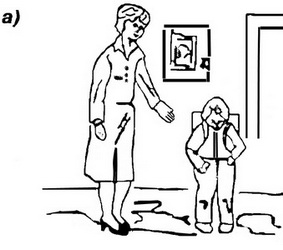 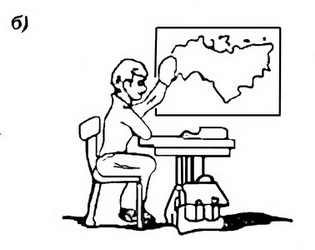 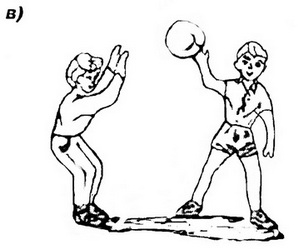 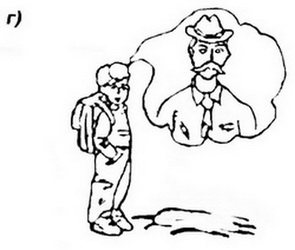 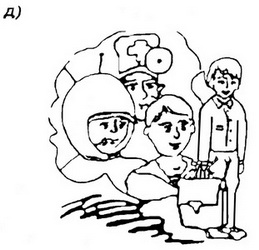 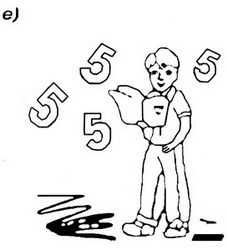 После предъявления картинок задаются следующие вопросы:1. Кто из них, по-твоему, прав? Почему?(Выбор I)
2. С кем из них ты хотел бы вместе играть? Почему?(Выбор 2)
3. С кем из них ты хотел бы вместе учиться? Почему?(Выбор 3)Дети последовательно осуществляют три выбора. Если содержание недостаточно прослеживается в ответе ребёнка, необходимо задать контрольный вопрос: «А что этот мальчик сказал?», чтобы быть уверенным в том, что ребёнок произвёл свой выбор, исходя именно из содержания рассказа, а не случайно указал на одну из шести картинок.Обработка результатов. Ответы (выбор определённой картинки) экспериментатор заносит в таблицу и затем оценивает.Мотивы: 
         1. внешний    (а),
         2. учебный    (б), 
         3. игровой    (в), 
         4. позиционный    (г), 
         5. социальный    (д), 
         6. мотив - оценка    (е).Анализ результатов:Контрольный выбор добавляет к общей сумме баллов количество баллов соответствующего выбора. Учебная мотивация диагностируется по наибольшему количеству баллов (доминирующая мотивация). Иногда ребенок может руководствоваться и другими мотивами. Об отсутствии мотивации обучения свидетельствует ограниченность предпочтений, т.е. школьниками практикуются различные подходы к тем или иным ситуациям.
         Из ответов-выборов будущих первоклассников делается вывод о сущности ведущего мотива будущей учебной деятельности.
         Выбор ребенком одной и той же картинки три раза подряд, а также ответы на вопросы, подтверждающие осознанность его выбора, свидетельствуют о наличии одного ведущего мотива.
         Выбор ребенком одной и той же картинки два раза подряд и ответы на вопросы, подтверждающие осознанность его выбора, свидетельствуют о наличии одного ведущего мотива, а также другого мотива, менее значимого.
         Если ребенок выбирает три разных картинки и осознанно объясняет свои выборы, то это свидетельствует о разносторонней мотивации, по ведущим следует считать мотив, обозначенный первой выбранной картинкой.
         Когда ребенок выбирает 3 разных картинки и не может рационально объяснить свои выборы, это может свидетельствовать о недостаточном развитии мотивационной составляющей при подготовке к школе. Но условно ведущим следует считать мотив, обозначенный первой выбранной картинкой.
         Для отслеживания дальнейшей результативности процесса формирования учебной мотивации у учащихся целесообразно выявить уровень мотивации в целом.Внешний мотив - 0 баллов; 
Игровой мотив - 1 балл; 
Получение отметки - 2 балла;
Позиционный мотив - 3 балла; 
Социальный мотив - 4 балла; 
Учебный мотив - 5 баллов.Баллы выбранных картинок суммируются и на их основе по оценочной таблице выявляются уровни мотивации.Оценочная таблица уровней мотивации.Количественный: I - очень высокий уровень мотивации, преобладание учебных мотивов, возможно наличие социальных мотивов.II - высокий уровень учебной мотивации, преобладание социальных мотивов, возможно присутствие учебного и позиционного мотивов.III - нормальный уровень мотивации, преобладание позиционных мотивов, возможно присутствие социального и оценочного мотивов.IV - сниженный уровень мотивации, преобладание оценочных мотивов, возможно присутствие позиционного и игрового (внешнего) мотивов.V - низкий уровень учебной мотивации, преобладание игровых или внешних мотивов, возможно присутствие оценочного мотива.Качественный: Внешний - собственного желания ходить в школу ребенок не проявляет, школу он посещает только по принуждению.Учебный - ребенку нравится учиться, хочется посещать школу.Игровой - в школе ребенку нравится только играть, гулять, общаться с детьми.Позиционный - ребенок планирует идти в школу не для того, чтобы овладевать учебной деятельностью, а для того, чтобы почувствовать себя взрослым, повысить свой статус в глазах детей и взрослых.Социальный - ребенок ходит в школу не для того, чтобы быть образованным, узнавать что-то новое, а потому, что знает: учиться надо, чтобы в будущем получить профессию, - так говорят родители.Отметка - ребенок ходит в школу, чтобы зарабатывать пятерки, за которые хвалят родители и учитель.Приложение 3Результаты определения уровня формирования мотивации учения в школе у детей группы компенсирующей направленности (первичное обследование)Результаты определения мотивов учения старших дошкольников с задержкой психического развития (первичное обследование)Приложение 4Тематическое планирование коррекционно-развивающих занятий.Приложение 5Конспект занятия по формированию мотивационной готовности к обучению в школе на тему: «Создание «Лесной школы».Цель: активизирование у детей положительных впечатлений о школе, учебной деятельности.Задачи: Образовательные:1. Уточнить представления детей в группе о школьной жизни. 2. Совершенствовать и обогащать предметные представления. 3. Создать в группе атмосферу взаимного принятия, доброжелательности, безопасности, взаимопомощи, эмоциональной поддержки. Воспитательные:1. Воспитывать у детей умение внимательно слушать педагога. 2. Учить детей работать самостоятельно. Коррекционные:1. Развивать произвольное внимание. 2. Тренировать волевые качества детей. 3. Развивать воображение, мышление детей. 4. Развивать зрительное восприятие. Оборудование: цветные карандаши, листы бумаги, картинки для детей с персонажами сказки, волшебная палочка.Ход занятия. I. Организационный момент. - Здравствуйте ребята! Мы отправляемся с вами в далекое и увлекательное путешествие за знаниями. И будем мы путешествовать вместе с животными. II. Основная часть. Сказка «Создание «Лесной школы».Жил-был Ежик. Он был маленький, кругленький, серого цвета, с остреньким носиком и черными глазками-пуговками. На спине у Ежика были самые настоящие колючки. Но он был очень добрым и ласковым. А жил Ежик в школе. Да, в самой обыкновенной школе, где было много детей, которых учили мудрые учителя. Как он сюда попал, Ежик и сам не знал: может быть, какой-то школьник принес его для «живого уголка» еще крохотным, а может, он и родился в школе. Сколько Ежик себя помнил, он всегда вспоминал школьные звонки, теплые руки детей, вкусные угощенья и уроки... Очень нравилось Ежику, как проходили уроки. Вместе с детьми Ежик  учился читать, писать, считать, изучал и другие предметы. Конечно, это было незаметно для людей. Им казалось: бегает Ежик, радуется жизни. А Ежик мечтал... И мечтал он о том, что, когда вырастет, станет учителем и сможет научить своих лесных друзей всему, что умеет и чему научился сам у людей в школе. Вот Ежик стал взрослым, и пришла пора осуществиться его мечте. Лесные жители построили настоящую школу, в которой будут учиться зайчата, лисята, волчата, мышата и другие зверята. Учитель-Еж готовил класс к приему первоклассников. В светлой комнате стояли столы, стульчики. На стене висела доска, на которой можно писать мелом. Еж принес учебники - книжки с картинками, которые помогут научить писать, считать. Сорока принесла в Лесную школу блестящий звонкий колокольчик. - Зачем ты принесла в школу какую-то игрушку? - спросил у Сороки Сторож-Крот. - Ведь в школе не играют, а учатся! Сорока важно ответила: - Меня Еж попросил. Я буду отвечать за звонки. - А зачем нам звонить? Школа же не пожарная машина! - удивился Крот. - Эх, ты ничего про школу не знаешь! Если звенит звонок - значит, пора на урок. А если на уроке звонок, значит, пора отдохнуть, дружок! - затрещала Сорока. - Подожди, Сорока, объясни мне еще разок. Если ребята придут в школу, то, услышав звонок, побегут на урок? - Да, только не побегут, а подойдут к столикам, будут ждать начала урока, - ответила Сорока. - Это верно! - подхватил Еж. - Именно так делают настоящие школьники. - Так наши ребята – зверята могут и не знать эти правила? - заволновался Крот. - Придут в школу и узнают! - вновь затрещала Сорока. - Да, - подтвердил Еж, - узнают, как стать школьником, как правильно писать, считать и многое другое. Еж, Крот и Сорока затихли. В Лесной школе было тихо и свежо. В ожидании первоклассников деревья на школьном дворе принарядились и шелестели своей желто- красной листвой. Казалось, что они тоже разговаривают. - Пора, пора! - объявляет всему лесу клен. - В школу, в школу! - шепчет березка. Анализ сказки: - Понравилась ли вам наша сказка? (Да.) - Кто вам понравился больше? Почему? (Ответы детей.) - Как исполнилась мечта ежика? (Ответы детей.) - О чем мечтал ежик? (Ответы детей.) - Для чего сорока принесла звоночек? (Для того чтобы дети знали, когда начинается урок, а когда можно идти отдыхать на перемену.) 3. Задание «Эстафета знаний».Детей делят на 2 небольшие подгруппы, загадываются загадки о школе: 1. Если ей работу дашь, Зря трудился карандаш. (Резинка.)Белый камушек растаял, На доске следы оставил. (Мел.) Стоит дом: Кто в него войдет Тот и ум Приобретет. (Школа.) Не куст, а с листочками, Не рубашка, а сшита, Не человек, а рассказывает. (Книга.) Умный Ивашка, красная рубашка, Где пройдет-коснется, там след остается. (Карандаш.) То я в клетку, То в линейку. Написать по ним Сумей-ка! Можешь и нарисовать… Что такое я?.. (Тетрадь.) - Молодцы! Отгадали все загадки!- А сейчас наши глазки посмотрят на волшебную палочку и будут повторять движения за ней. Зрительная гимнастика. Дети следят глазами за волшебной  палочкой.Мы гимнастику для глаз Выполняем каждый раз. Вправо, влево, кругом, вниз, Повтори ты, не ленись. Укрепляем мышцы глаз. Видеть лучше будем вас. 4.Упражнение «Урок – переменка».- По моей команде, когда я скажу «Урок!» - вы должны сесть на стульчики, - По команде «Перемена!» - прыгайте на одном месте. 5. Упражнение «Выставка школ». Работа с рисунком. Предлагается детям нарисовать школу, в которую они бы отправили зверей сказки «Создание «Лесной школы». Анализ рисунков. III. Рефлексия занятия- Вспомним с вами, чем мы сегодня занимались на занятии? (ответы детей) - Хорошо, вы  молодцы! Занятие закончено, до свидания.Уровень формирования мотивационной готовностиПериоды, количество детейПериоды, количество детейПериоды, количество детейПериоды, количество детейУровень формирования мотивационной готовности2013-20142013-20142014-20152014-2015Уровень формирования мотивационной готовностиНачало годаКонец годаНачало годаКонец годаВысокий12%62%36%91%Средний38%38%09%Низкий50%064%0Мотив учения2013-2014учебный год(количество детей)2013-2014учебный год(количество детей)2014-2015учебный год(количество детей)2014-2015учебный год(количество детей)Начало годаКонец годаНачало годаКонец годаВнешний0000Учебный12%52%36%64%Игровой38%036%0позиционный024%018%социальный12%24%018%Оценка38%028%0ВыборыМотив №1 внешнийМотив №2УчебныйМотив №3игровойМотив №4позиционныйМотив №5социальныйМотив №6оценкаВыбор 1Выбор 2Выбор 3Контрольный выборУровни мотивацииВыбор 1Выбор 2Выбор 3Общая оценка в баллахI55513 - 15II44410 - 12III3337 – 9IV2224 – 6V0 - 10 - 10 - 10 – 3Уровень формирования мотивационной готовности2013-2014учебный год(количество детей)2014-2015учебный год(количество детей)высокий12%36%средний38%0низкий50%64%Мотив учения2013-2014учебный год(количество детей)2014-2015учебный год(количество детей)внешний00учебный12%36%игровой38%36%позиционный00социальный12%0оценка38%28%№п/пТема занятияЦели, задачи занятияСодержание занятияПОДГОТОВИТЕЛЬНЫЙ ЭТАППОДГОТОВИТЕЛЬНЫЙ ЭТАППОДГОТОВИТЕЛЬНЫЙ ЭТАППОДГОТОВИТЕЛЬНЫЙ ЭТАПЗанятие № 1Создание «Лесной школы»Цель: активизирование у детей положительных впечатлений о школе, учебной деятельности.Задачи: 1. Создать в группе атмосферу взаимного принятия, доброжелательности, безопасности, взаимопомощи, эмоциональной поддержки. 2.Уточнить представления детей в группе о школьной жизни.3.Развитие произвольного внимания, тренировка волевых качеств1. Сказка «Создание «Лесной школы»» 2. Задание «Эстафета знаний». 3.Гимнастика для глаз.4. Упражнение «Урок – переменка». 5.Упражнение «Выставка школ».6.Рефлексия занятияЗанятие №2Букет для учителяЦель: создание осознанных представлений об учителе. Задачи: 1. Расширить у детей представления о роли учителя в школе. 2. Развитие творческих способностей. 3. Создать условия для психологической раскрепощенности каждого ребенка в ситуациях совместного творчества1. Сказка «Букет для учителя». 2. Упражнение «Букет для учителя». 3. Гимнастика для глаз.4. Игра «Учитель делает». 5.Упражнение «Первое сентября в лесной школе».5.Упражнение «Рисунок моего учителя».6. Рефлексия занятияОСНОВНОЙ ЭТАПОСНОВНОЙ ЭТАПОСНОВНОЙ ЭТАПОСНОВНОЙ ЭТАПЗанятие №3Сказка о котенке МашеЦель: формирование у детей интереса к школе.Задачи: 1.Формировать учебно- познавательную мотивацию в личностной сфере. 2. Обогатить опыт учебной деятельности. 3.Способствовать осознанию возможных трудностей в учении, активизировать сплочение участников группы. 4. Отработать варианты возможных форм поведения детей в ситуации неудачи в школе1. Сказка о котенке Маше. 2.Упражнение «Росточек». 3.Упражнение «В пути». 4.Гимнастика для глаз.  5.Упражнение «Я-котенок Маша».6.Рисование сказки7.Рефлексия занятияЗанятие №4Смешные страхиЦель: предупреждение у детей эмоциональных переживаний, школьной тревоги. Задачи: 1.Психокоррекционное воздействие на различные виды страхов связанных со школой. 2.Побуждать каждого участника к самораскрытию, проявлению отношений и эмоциональных реакций, обсуждению предложенных тем, самоанализу и анализу проблемных ситуаций.3. Формировать интерес к роли школьника1. Сказка Смешные страхи.2.Беседа по сказке.3.Психогимнастическое упражнение «Радость». 3.Психогимнастическое упражнение «Страх».4. Упражнение «Я - будущий школьник». 5. Игра-драматизация (проигрывание сказки).6.Упражнение «Шкатулка школьных смешных страхов».7. Рефлексия занятияЗанятие № 5Сказка о маленьком привидении ФилеЦель: стимулирование познавательных интересов у детей. Задачи: 1. Учить детей осознанно принимать и понимать поставленные учебные задачи.2. Воспитывать желание и умение сотрудничать, учитывать и уважать интересы других, умение находить общие решения в конфликтных ситуациях. 3. Учить детей в приемлемой форме выражать свои эмоции1. «Сказка о маленьком привидении Филе» 2.Беседа по сказке.3.Упражнение «Приведение». 4.Зрительная гимнастика. 5.Упражнение «Хорошо – плохо». 6. Рисование «Книга полезных советов для приведения Фили».7. Рефлексия занятияЗанятие №6Игры в школеЦель: расширение представлений о возможных вариантах поведения детей в школе. Задачи: 1. Обогатить опыт поведения детей в школьных режимных моментах. 2. Воспитание чувства ответственности за свои действия. 3. Развитие умения концентрироваться на слуховых образах1. Сказка «Игры в школе» 2. Упражнение «Урок – переменка». 3.Проигрывание сказки (игра-драматизация). 4. Беседа с детьми «Игры на перемене». 5. Упражнение «Я-будущий первоклассник».5. Рисование «Игры в школе».6. Рефлексия занятияЗанятие №7Как научиться решать задачкиЦель: формирование интереса к учебной деятельности. Задачи: 1. Активизировать желание детей находить решение поставленных учебных задач. 2. Развивать умение терпеливо, с пониманием принимать позиции партнера по решению учебных задач, находить конструктивные способы разрешения возникших конфликтов. 3. Развивать творческое мышление, воображения и фантазии1.«Сказка про Большого воробья Иришку» 2.Беседа по сказке.3.Упражнение «Продолжи предложение…».4.Зрительная гимнастика. 5.Упражнение «Собери портфель». 6.Упражнение «Прилежные ученики».7. Рефлексия занятияЗанятие №8Мои школьные принадлежностиЦель: создание у детей бережного отношения к школьным принадлежностям. Задачи: 1. Расширить знания детей о назначении школьной атрибутики. 2. Закрепить умение прилежного обращения с учебными принадлежностями. 3. Тренировать у детей волевые качества1. Сказка «Собирание портфеля». 2.Беседа по сказке3.Упражнение «Портфель». 4.Упражнение «Собери портфель». 5.Упражнение «Придумай сказку сам».6. Рефлексия занятияЗАКЛЮЧИТЕЛЬНЫЙ ЭТАПЗАКЛЮЧИТЕЛЬНЫЙ ЭТАПЗАКЛЮЧИТЕЛЬНЫЙ ЭТАПЗАКЛЮЧИТЕЛЬНЫЙ ЭТАПЗанятие №9Школьные правилаЦель: закрепление у детей осознанного выполнения школьных правил.Задачи: 1.Закрепить положительное отношение к школе. 2.Активизировать умения выполнять правила поведения в школе. 3.Закрепить способности регулировать свое поведение1. Сказка «Школьные правила».2. Беседа по сказке.3.Упражнение «Выполнение правила». 4.Зрительная гимнастика 5.Рисование школьных правил.6. Рефлексия занятияЗанятие №10Идем в школуЦель: развитие учебно- познавательной мотивации у детей. Задачи: 1. Закрепить активное проявление интереса к школе и учебной деятельности. 2. Акцентировать положительные качества новой социальной роли школьника. 3. Отработать умение применять свои индивидуальные способности в решении совместных задач1. Сказка «Как Яшок поступал в Дом Учености».2.Упражнение «Мы писатели: сочиняем сказку сами».3. Рисование «Визитная карточка». 4. Упражнение «Ваню в школу провожать — надо нам поколдовать». 5. Церемония вручения «Дипломов настоящего школьника»